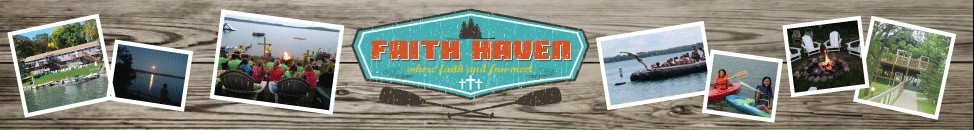 STAMP, SCRAP, QUILT & CRAFT RETREAT                     April 11-14, 2024Name: _________________________________________ Address: ______________________________________________________________________________________Phone: _________________________________________Email: __________________________________________ FAITH HAVEN CAMP 38360 N EAGLE LAKE RD BATTLE LAKE, MN 56515                                                                                                Call #218-864-5303 email: faithhavencamp@gmail.com Saturday Only: $50_______  This includes Breakfast (8:30 a.m.) Beverages, Dinner and a Stamping Class (materials) with Gloria Flaten: Stampin’ Up Demonstrator. Stay all day to work on your projects!  Weekend: Fri-Sun $100_______ Includes all above plus–, lodging both nights (bring your own bedding, towels and toiletries) & breakfast & light lunch on Sunday– project area open until 4 p.m.   Extended Weekend: Thursday Afternoon/Evening Arrival-Sun-$120______       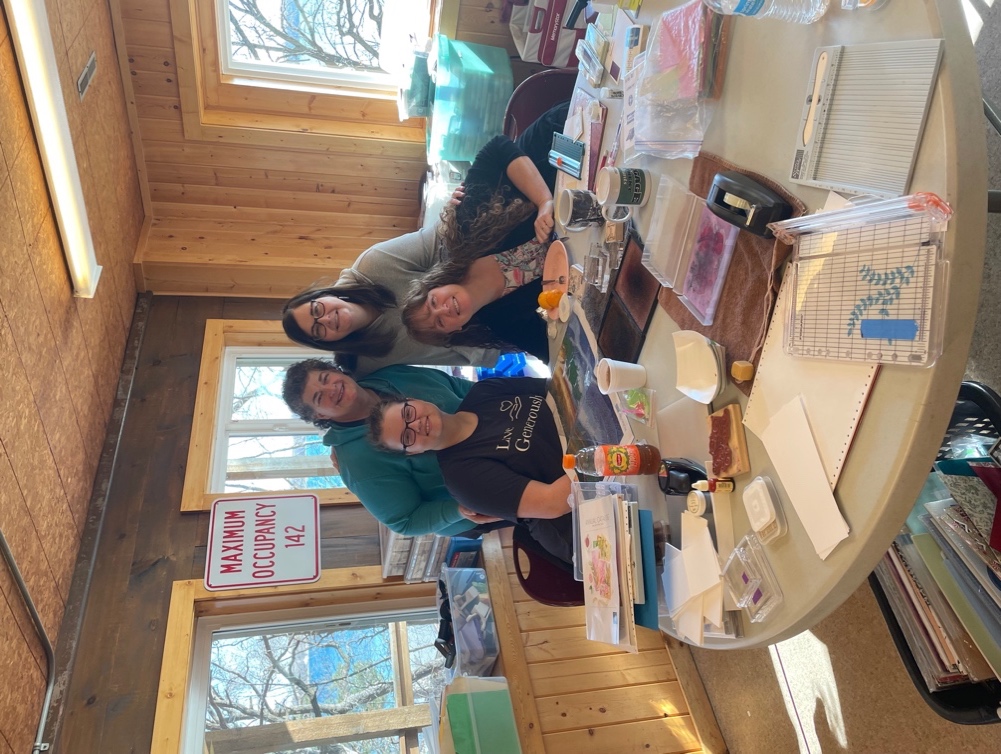 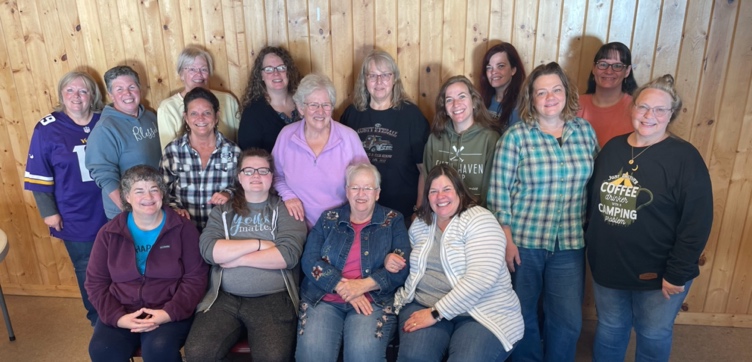 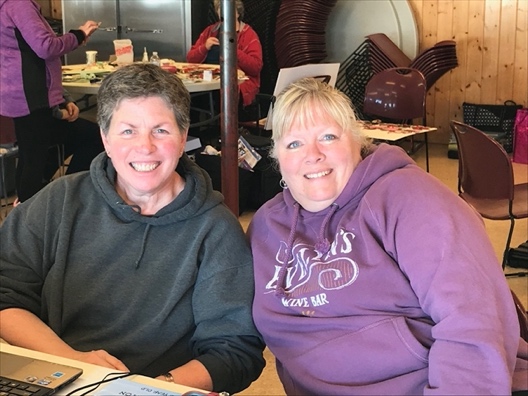 Come for the Extended               Weekend!Come for Saturday! Bring projects!                Relax, & rejuvenate! •Learn new techniques! •MANY stamps, gadgets to use & ideas to copy •Bring a snack to share 